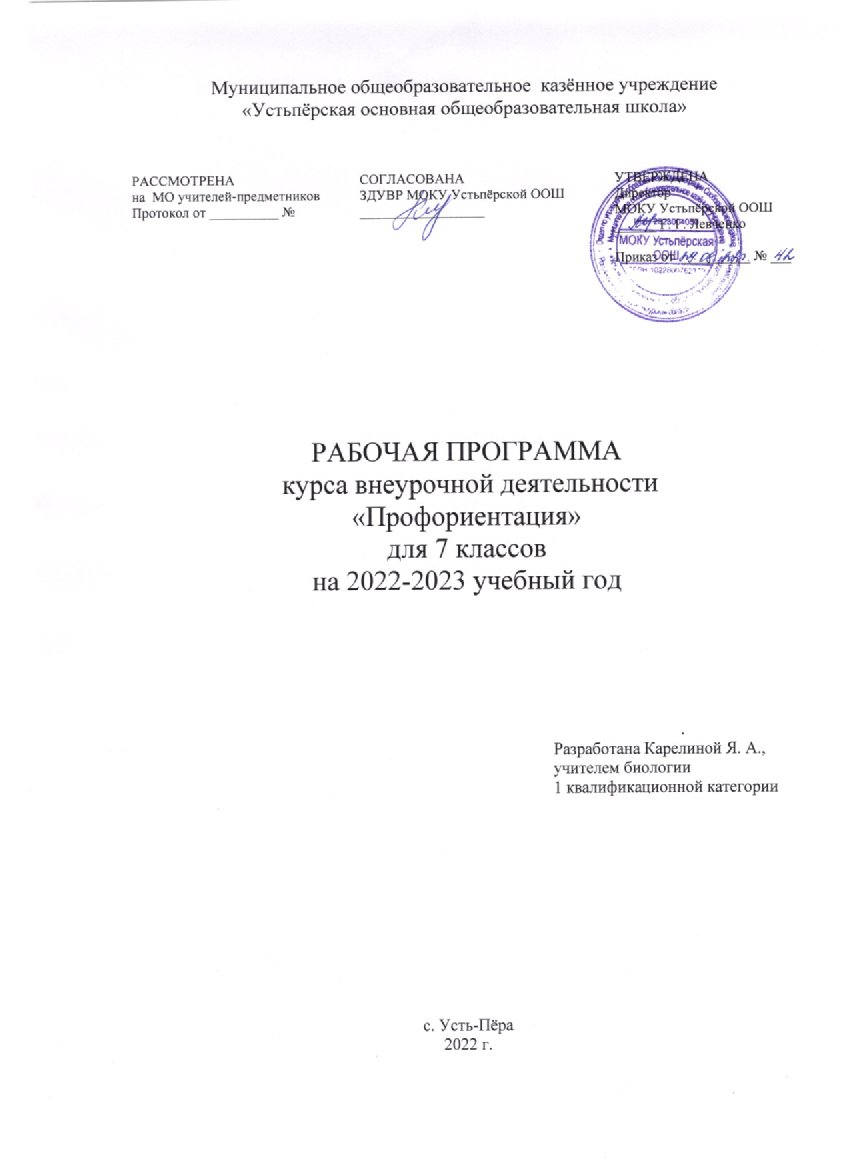 ПОЯСНИТЕЛЬНАЯ ЗАПИСКАРабочая программа внеурочной деятельности «Профориентация» для 7-х классов общеобразовательной школы составлена на основе авторской программыС.В. Третьяковой (Сборник программ. Исследовательская и проектная деятельность. Социальная деятельность. Профессиональная ориентация. Здоровый и безопасный образ жизни. Основная школа / С.В. Третьякова, А.В. Иванов, С.Н. Чистякова и др.; авт.-сост. С.В. Третьякова. – 2-е изд. – М.: Просвещение, 2014. – 96 с.В соответствии с учебным планом школы, рабочая программа составлена из расчета 1 час в неделю, 34 часа в год (34 учебных недели). Учебно-методический комплект:Авторская программа С.В. Третьяковой (Сборник программ. Исследовательская и проектная деятельность. Социальная деятельность. Профессиональная ориентация. Здоровый и безопасный образ жизни. Основная школа / С.В. Третьякова, А.В. Иванов, С.Н. Чистякова и др.; авт.-сост. С.В. Третьякова. – 2-е изд. – М.: Просвещение, 2014. – 96 с.ЛИЧНОСТНЫЕ, МЕТАПРЕДМЕТНЫЕ И ПРЕДМЕТНЫЕ РЕЗУЛЬТАТЫ ОСВОЕНИЯ ИНФОРМАТИКИЛичностные результаты:соотносить	свои	индивидуальные	особенности	с	требованиями конкретной профессии;составлять личный профессиональный план и мобильно изменять его;использовать приёмы самосовершенствования в учебной и трудовой деятельности;анализировать информацию о профессиях по общим признакам профессиональной деятельности, а также о современных формах и методах хозяйствования в условиях рынка;пользоваться сведениями о путях получения профессионального образования.становление самоопределения в выбранной сфере будущей профессиональной деятельности;планирование образовательной и профессиональной карьеры;формирование ответственного отношения к учению, готовности к саморазвитию и самообразованию на основе мотивации к обучению и познанию, а также на основе положительного отношения к труду.Метапредметные результаты:Регулятивные универсальные учебные действияумение самостоятельно определять цели своего обучения, ставить и формулировать для себя новые задачи в учёбе и познавательной деятельности, развивать мотивы и интересы своей познавательной деятельности;умение самостоятельно планировать пути достижения целей;умение оценивать правильность выполнения учебной задачи, собственные возможности её решения;владение основами самоконтроля, самооценки, принятия решений и осуществления осознанного выбора в учебной и познавательной деятельности.Познавательные универсальные учебные действия:умение определять понятия, создавать обобщения, устанавливать аналогии, классифицировать, устанавливать причинно-следственные связи, строить логическое рассуждение, умозаключение (индуктивное, дедуктивное и по аналогии) и делать выводы;смысловое чтение;рефлексия.Коммуникативные универсальные учебные действия:умение организовывать учебное сотрудничество и совместную деятельность с учителем и сверстниками;умение работать индивидуально и в группе, формулировать, аргументировать и отстаивать своё мнение;умение осознанно использовать речевые средства в соответствии с задачей коммуникации для выражения своих чувств, мыслей и потребностей;умение планировать и регулировать свою деятельность.умение самостоятельно определять цели своего обучения, ставить и формулировать для себя новые задачи в учёбе и познавательной деятельности, развивать мотивы и интересы своей познавательной деятельности;Предметные результаты:рациональное использование учебной и дополнительной информации для выбора профессии;классификация видов профессий;оценивание своих способностей и готовности к выбранной профессии;знание основных психологических понятий: познавательные процессы самооценка, личность, уровень притязаний, успех, характер, темперамент, эмоции, стресс, интересы, склонности;умение определять свои психологические особенности и возможности: познавательные процессы, личностные особенности (темперамент, характер, самооценку и т. д.);значение профессионального самоопределения, требования к составлению личного профессионального плана;правила выбора профессии;значение творческого потенциала человека, карьеры;овладение навыками и приёмами развития своих особенностей и способностей;понятия «профессия», «должность», «специальность», типы профессий, их признаки;понимание смысла и значения труда в жизни человека и общества, современных тенденций на рынке труда, знание востребованных профессий, рынка труда;осознание путей получения профессии, представлений о различных типах образовательных учреждений.Данная программа направлена на учащихся 8-х классов основной школы, их профессиональное определение после окончания основной школы; в результате реализации данной программы учащиеся получают опыт освоения способов деятельности, изучения и преобразования предметов и процессов, характерных для той или иной сферы человеческой деятельности, а также опыт осуществления ответственного выбора.Цель: формирование готовности учащихся к профессиональному самоопределению с учётом личностных особенностей и возможностей рынка труда через формирование профориентационных компетенций ученика, необходимых для решения практико-ориентированных задач, связанных с профессиональной ориентацией и успешной социализацией.Задачи:актуализация потребности обучающихся в определении своих образовательных и жизненных планов;выявление интересов и склонностей, способностей учащихся и формирование практического опыта в различных сферах познавательной и профессиональной деятельности;оказание психолого-педагогической помощи в приобретении учащимися представлений о жизненных, социальных ценностях, в том числе связанных с профессиональным становлением;обеспечение процесса определения учащимися образовательных и жизненных планов необходимой информацией;информирование обучающихся о мире профессий и рынке труда;создание условий для получения обучающимися личного опыта профессиональных проб в различных областях профессиональной деятельности;формирование компетенций обучающихся, способствующих адаптации к изменяющимся условиям профессиональной среды и рынка труда.Требования к уровню подготовки учащихся Учащиеся должны знать:значение профессионального самоопределения,требования к составлению личного профессионального плана;правила выбора профессии; понятие о профессиях и профессиональной деятельности;понятие об интересах, мотивах и ценностях профессионального труда, а также психофизиологических и психологических ресурсах личности в связи с выбором профессии;понятие о темпераменте, ведущих отношениях личности, эмоционально-волевой сфере, интеллектуальных способностях, стилях общения; значение творческого потенциала человека, карьеры.Учащиеся должны иметь представления:о смысле и значении труда в жизни человека и общества;о современных формах и методах организации труда;о	сущности	хозяйственного	механизма	в	условиях	рыночных отношений;о предпринимательстве; о рынке труда.Учащиеся должны уметь:соотносить свои индивидуальные особенности с требованиями конкретной профессии;составлять личный профессиональный план и мобильно изменять его;использовать приемы самосовершенствования в учебной и трудовой деятельности;анализировать профессиограммы, информацию о профессиях по общим признакам профессиональной деятельности, а также о современных формах и методах хозяйствования в условиях рынка;пользоваться сведениями о путях получения профессионального образования.Тематическое планирование «Профориентация»  (7 класс, 34 часа)Введение. Цели и задачи курса. Внутренний мир человека и возможности его познания. Выбор профессии. (3 часа)Представление о себе и проблема выбора профессии. (2 часа)Современное общество, образование и профессия. (2 часа)Анализ профессий. (4 часа)Здоровье и выбор профессии. Свойства нервной системы и темперамент в выборе профессии. (4 часа)Интеллектуальные способности и успешность профессионального труда. (4 часа)Влияние социально - экономических условий на изменение ситуации на рынке труда. (2 часа)Типы профессий (5 часов)Моя профессиональная карьера. (8 часов)Календарно-тематическое планирование «Профориентация» 7 класс (34 часа)Раздел программыКол- во часовТемаОсновные виды учебной деятельностиДатаВведение (1 ч.)1ВведениеОзнакомление с целями и задачами курса. Изучение нового материала.Внутренний мир человека и возможности егопознания. Выборпрофессии. (2 ч.)1Понятие личности. Уникальность личности каждого человека. Многообразие мира профессий. Труд в жизни человека и обществаИзучение нового материала. Практическая работа. Эссе: «Почему я хочу работать».Внутренний мир человека и возможности егопознания. Выборпрофессии. (2 ч.)1Профессиональная деятельность как способ самореализации и самоутверждения личности. Классификация профессий. (Типы, классы, отделы, группы профессий).Практическая работа. Составление «дерева» психологических качеств личностиПредставление осебе и проблема выбора профессии(2 ч.)1Образ «Я» как система представлений о себе. Структура образа «Я»Практическая работа. Тест-опросник для определения уровня самооценки. Методика «Произвольное самоописание» (с учётом модификации «я» в глазах другого); методика Рубинштейна изучение самооценки, «Моя самооценка»Представление осебе и проблема выбора профессии(2 ч.)1Основная проблема выбора профессии «хочу» - «могу» - «надо»Постановка и решение проблем. Анализ, выдвижение гипотез и их обоснование. Диагностика. Карта интересов; опросник Йовайши. Диагностика. Методика КОС.  Практическая работа. Знакомство сописаниями профессий.Современное общество, образование и профессия (2 ч.)1Пути профессионального образования. Разделение труда. Содержание и характер труда Процесс иусловия труда.Изучение нового материала Практическая работа. Определить, в деятельности каких профессионалов преобладает труд сложный, простой, умственный, физический (предлагается перечень профессий)Современное общество, образование и профессия (2 ч.)1Социальнопсихологический портрет современного профессионалаПостановка и решение проблем. Анализ, выдвижение гипотез и их обоснование.Анализ профессий (4 ч.)1Основные признаки профессиональнойдеятельности. Предмет труда. Цели труда. Средства труда.Изучение нового материалаАнализ профессий (4 ч.)1Проблемность трудовых ситуаций. Коллективность процесса труда. Ответственность в труде. Условия труда.Практическая работа. «Труд в современном обществе» с последующим обсуждением.Анализ профессий (4 ч.)1Профессии типа «человек - человек», «человек - техника», «человек - природа», «человек – знаковая система», «человек – художественный образ»Знакомство с классификацией профессий Е.А.Климова.Дидактическая игра «Классификацияпрофессий».Анализ профессий (4 ч.)1Формула профессии. Понятие о профессиограммеПрактическая работа. Составление формул профессий. Анализ профессиограммЗдоровье и выбор профессии. Свойства нервной системы итемперамент в выборе профессии    (4 ч.)1Учёт состояния здоровья при выборе профессии. Работоспособность.Изучение нового материала Практическая работа. Работа с«Анкетой здоровья» и нормативными документами по охране трудаЗдоровье и выбор профессии. Свойства нервной системы итемперамент в выборе профессии    (4 ч.)1Свойства нервной системы в профессиональной деятельностиДиагностика. Теппинг-тест.Здоровье и выбор профессии. Свойства нервной системы итемперамент в выборе профессии    (4 ч.)1Темперамент в профессиональном становлении личностиДиагностика. Опросник Айзенка.Здоровье и выбор профессии. Свойства нервной системы итемперамент в выборе профессии    (4 ч.)1Эмоциональные состояния и волевые качества личностиТренинг. Ознакомление с простейшими приёмами психической саморегуляции. Диагностика. Опросник «Какая у меняволя?».Интеллектуальные способности и успешностьпрофессионального труда (4 ч.)1Способность к запоминанию.Диагностика. Методики «Воспроизведение рядов цифр»;«Ассоциативное воспроизведение содержания понятий»Интеллектуальные способности и успешностьпрофессионального труда (4 ч.)1Способность быть внимательнымДиагностика. Методики «Перепутанные линии», «Отыскание чисел».Интеллектуальные способности и успешностьпрофессионального труда (4 ч.)1Способность к логическому мышлениюДиагностика.. Методика «Сложение фигур». «Выявление сущностныхсвязей между понятиями», «Сложные ассоциации»Интеллектуальные способности и успешностьпрофессионального труда (4 ч.)1Тренинг интеллектуальных способностейТренингиВлияние социально- экономических условий на изменение ситуации на рынке труда (2 ч.)1Рынок, его функции и структураИзучение нового материалаВлияние социально- экономических условий на изменение ситуации на рынке труда (2 ч.)1Спрос и предложение на рынке труда. Кадровое планирование. Занятость населения. БезработицаИзучение нового материала. Постановка и решение проблем.Анализ, выдвижение гипотез и их обоснованиеТипы профессий  (5 ч.)1Направления труда для профессий типа «Человек- человек», Профессия «врач»Практическая работа. Составление списка профессий. Заполнение методического пособия «Вечныепрофессии»Типы профессий  (5 ч.)1Направления труда для профессий типа «Человек- техника». Профессия «слесарь-механик»Практическая работа. Составление списка профессий Заполнение методического пособия «Вечныепрофессии»Типы профессий  (5 ч.)1Направления труда для профессий типа «Человек - знаковая система». Профессия «бухгалтер»Практическая работа. Составление списка профессий Заполнение методического пособия «Вечныепрофессии»Типы профессий  (5 ч.)1Направления труда для профессий типа «Человек- природа», профессия «егерь».Практическая работа. Составление списка профессий Заполнение методического пособия «Вечныепрофессии»Типы профессий  (5 ч.)1Направления труда для профессий типа «Человек художественный образ». Профессия «Дизайнер»Практическая работа. Составление списка профессий Заполнение методического пособия «Вечныепрофессии»Моя профессиональная карьера (8 ч.)1Понятие о профессиональной карьере. Критериипрофессиональной компетентностиИзучение нового материалаМоя профессиональная карьера (8 ч.)1Компромисс трёх «Я». Я могу, Я хочу, Я надо.Рассуждение и обобщение.Моя профессиональная карьера (8 ч.)1Индивидуальный профессиональный план как средство реализации программы личностного ростаПостановка и решение проблем.Анализ, выдвижение гипотез и их обоснованиеМоя профессиональная карьера (8 ч.)1Профессиональное прогнозирование и профессиональное самоопределениеПостановка и решение проблем.Анализ, выдвижение гипотез и их обоснованиеМоя профессиональная карьера (8 ч.)1Опрос «Готовность к выбору профессии». Опросник профессиональной готовности. Самостоятельная работа с таблицей «Принятия решения о послешкольном образовательном маршруте»ДиагностикаМоя профессиональная карьера (8 ч.)1Пути получения профессии. Знакомство учащихся с различными вариантами образовательного маршрутаОзнакомление с профессиональными учебными заведениямиМоя профессиональная карьера (8 ч.)1Подготовка резюме. Игра «Устройство на работу». Сопоставление профессиограммы и своего резюме: вычленение сходств и расхождений.Практическая работаМоя профессиональная карьера (8 ч.)1Выполнение проектной работы по проектированию профессионального будущего «Моя образовательная и профессиональная перспектива», «Моя будущая профессия». Проектная работа «Я через 10 лет».Итоговая работа